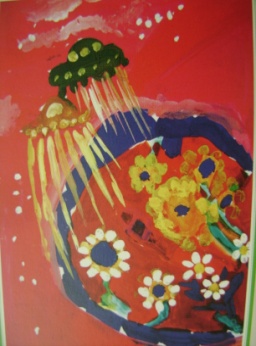 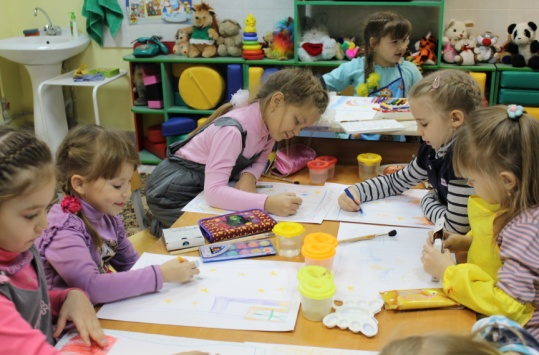 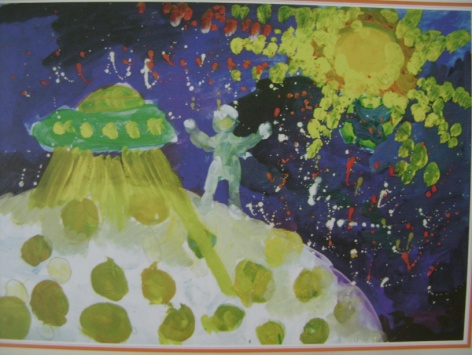                                                На уроке «Основы анимации»Симан Владислава, 6 лет                                                                         Полонская Ольга, 6 лет«И на Марсе будут яблони цвести…»,2011 г.                                      «Полет на луну», .        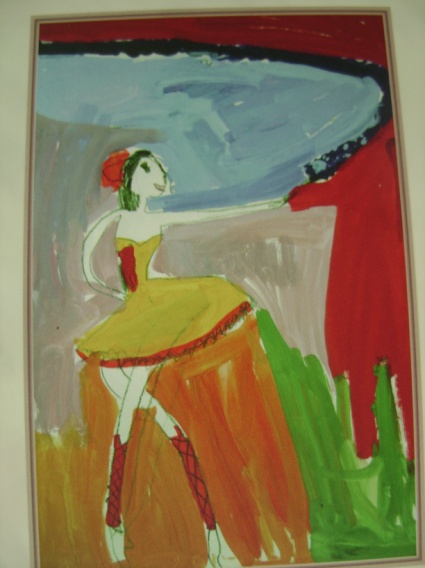 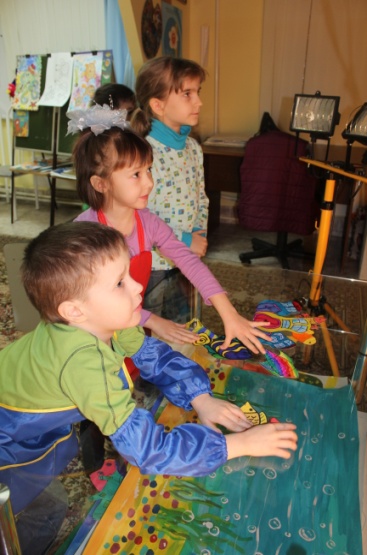 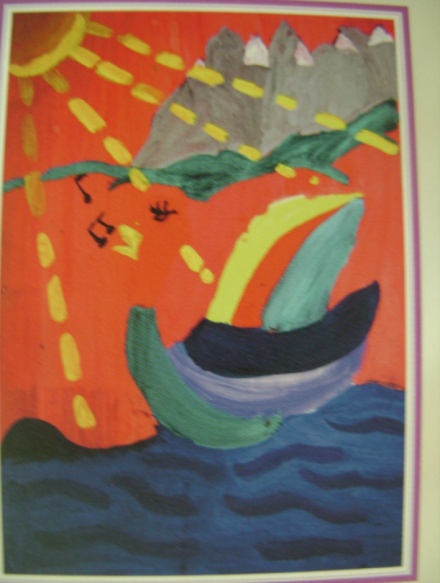 Федосеева Евгения, 6 лет                В процессе  создания                         Зотова Анастасия,6 лет«Кармен», .                             мультфильма                                     «Музыка Прокофьева,2011 г                                        